Comune di Sant’Angelo Romano  (RM) 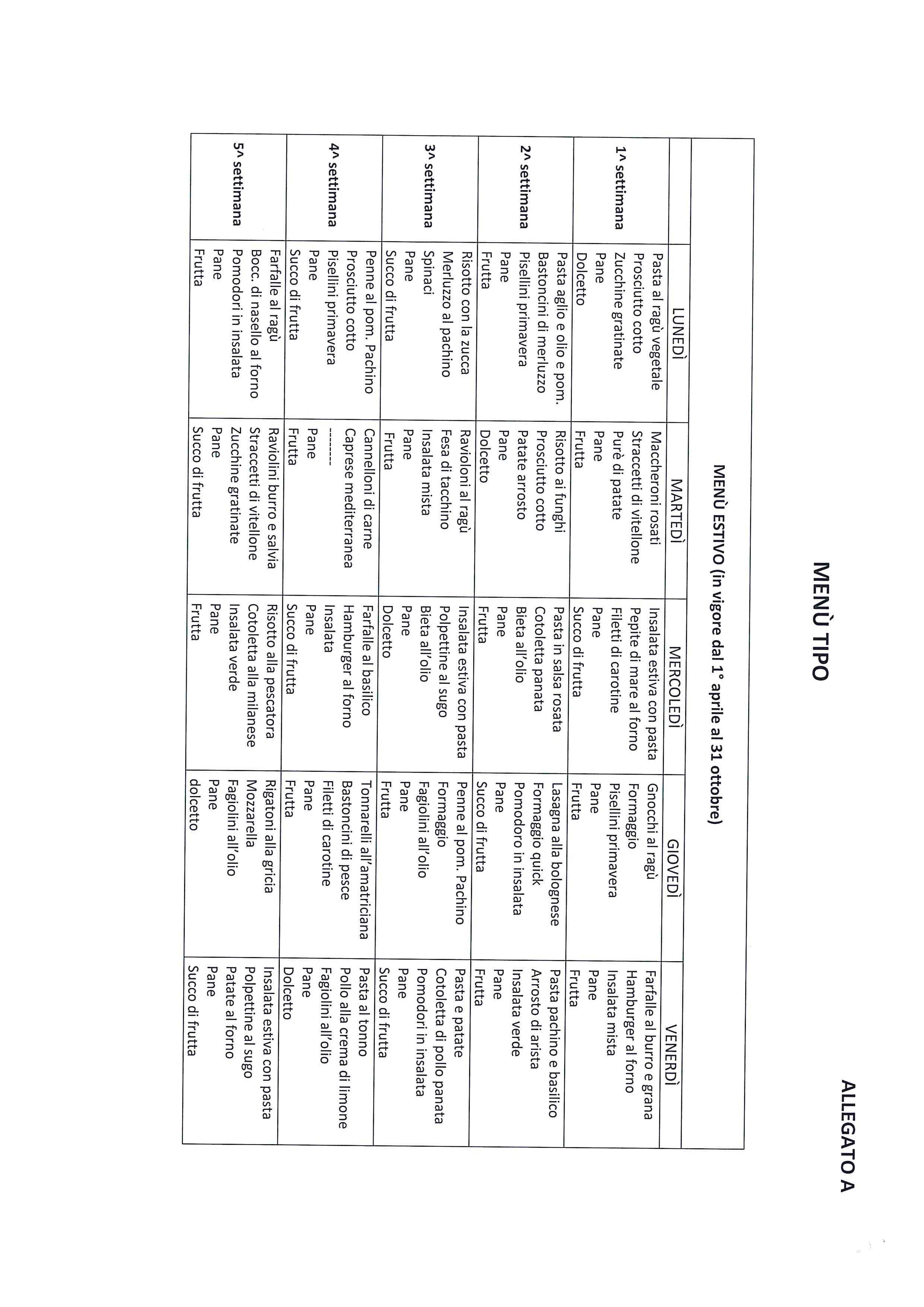 Comune di Sant’Angelo Romano  (RM)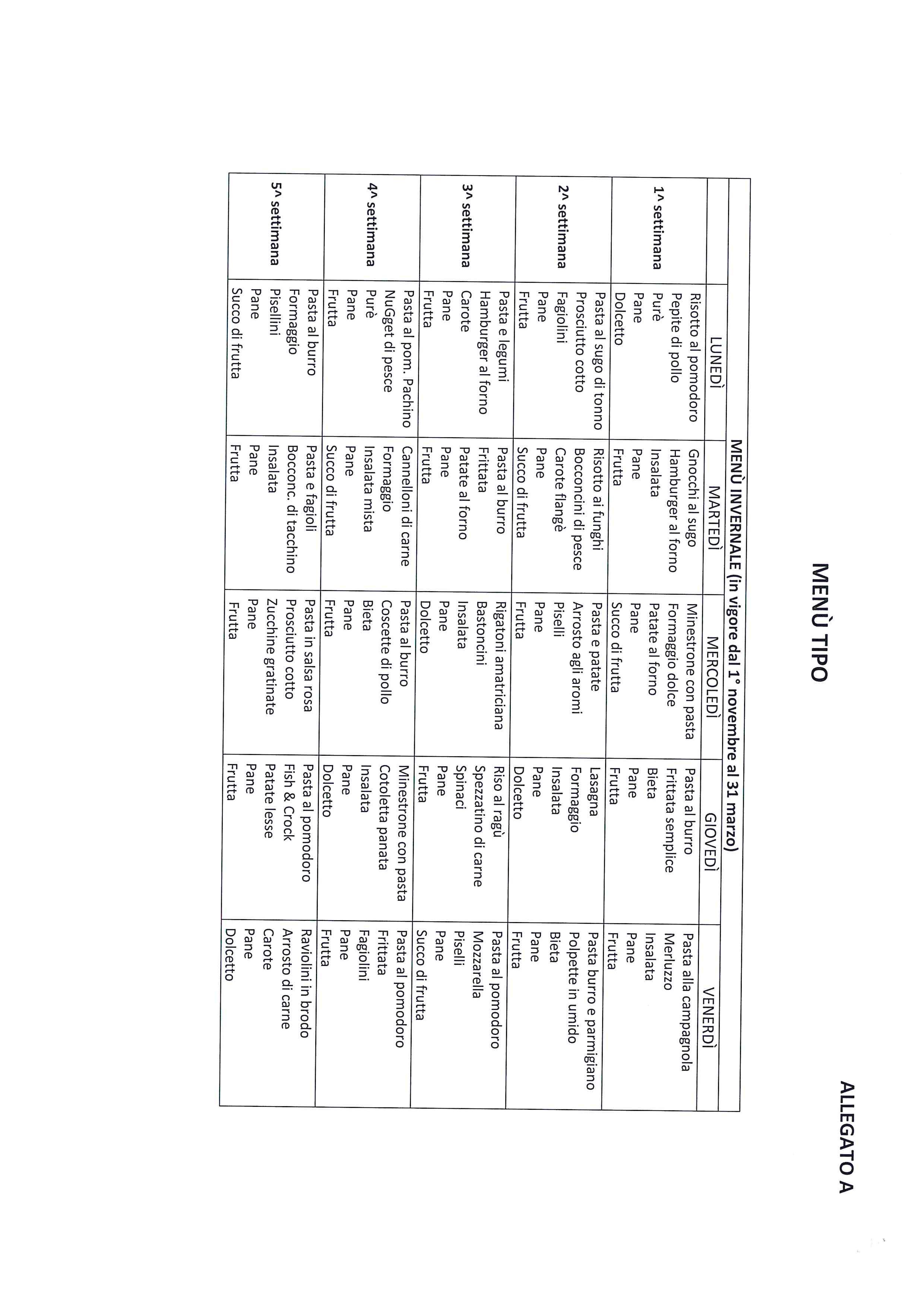 